Doporučení pro úpravu habilitačních prací na 3. LF UKNormy, ze kterých doporučení vycházíZákon č. 111/1998 Sb. o vysokých školách (změny a doplnění z listopadu 2010), § 72 Habilitační řízení, odst. 3 (https://www.msmt.cz/vyzkum-a-vyvoj-2/zakon-c-111-1998-sb-o-vysokych-skolach)	(3) Habilitační prací se rozumí:písemná práce, která přináší nové vědecké poznatky, nebosoubor uveřejněných vědeckých prací nebo inženýrských prací doplněný komentářem, nebotiskem vydaná monografie, která přináší nové vědecké poznatky, neboumělecké dílo nebo umělecký výkon nebo jejich soubor, kterým je například vynikající veřejná umělecká činnost.Opatření rektora č. 72/2017 Zpřístupnění elektronické databáze závěrečných prací (z listopadu 2017), článek 10, bod 10 (https://cuni.cz/UK-8701.html)Ze zveřejnění jsou vyloučeny:a) tiskem vydaná monografie, u níž se zveřejňují příslušné bibliografické údaje, b) tiskem vydaný soubor článků, u něhož se zveřejňuje komentář k souboru a seznam článků tvořících soubor, s příslušnými bibliografickými údaji. Metodika vkládání habilitačních prací do repozitáře Univerzity Karlovy (https://knihovna.cuni.cz/rozcestnik/repozitare/metodika-vkladani-habilitacnich-praci-do-repozitare/11282-2/)Konkrétní doporučení pro všechny tři varianty habilitačních pracíHabilitační práce v podobě souboru uveřejněných vědeckých prací doplněného komentářem (tuto formu 3. LF UK preferuje)Začíná Titulní stranou, Prohlášením, Poděkováním a Obsahem. Poté následuje Souhrn a Summary, které vždy začínají na samostatné straně.Následuje komentář, který by měl mít strukturu podobnou vědecké práci (Úvod, Cíle práce, Materiál a metody, Výsledky, Diskuze, Závěr, Literatura) s odkazy na konkrétní publikace uchazeče připojené na konci jako Přílohy. Plná znění publikací uchazeče (Přílohy) jsou nejdůležitější částí habilitační práce a doprovodný komentář k nim by měl tvořit celkem cca 30-40 stran (bez seznamu Literatury, který se do tohoto doporučeného rozsahu nepočítá).Seznam vlastních publikací uchazeče, které jsou součástí habilitační práce, může být uvedený v Obsahu, ale je vždy uvedený samostatně za seznamem Literatury.Práci v elektronické podobě uchazeč odevzdává ve dvou samostatných .pdf souborech. První soubor obsahuje úvodní strany habilitační práce a komentář včetně Seznamu publikací uchazeče, které jsou součástí habilitační práce. Druhý soubor obsahuje Přílohy, kde jsou plné texty publikovaných prací uchazeče, které jsou součástí habilitační práce. V Přílohách jsou tyto publikace uchazeče seřazené v pořadí uvedeném v Seznamu. V textu komentáře je na ně odkazováno v podobě (viz Příloha 1) nebo (detaily jsou uvedené v Přílohách 1 a 3).Habilitační práce v podobě písemné práce, která přináší nové vědecké poznatkyZačíná Titulní stranou, Prohlášením, Poděkováním a Obsahem. Poté následuje Souhrn a Summary, které vždy začínají na samostatné straně.Dále má práce strukturu vědecké publikace, tedy Úvod, Cíle práce, Materiál a metody, Výsledky, Diskuze, Závěr, Literatura. Doporučený rozsah je 60-80 stran (bez seznamu Literatury, který se do tohoto doporučeného rozsahu nepočítá).Habilitační práce v podobě tiskem vydané monografiePro habilitační řízení se odevzdává originální monografie. Monografie, která nahrazuje jiné formy habilitační práce, musí být věnována problematice, které se uchazeč věnuje či věnoval výzkumně (nemělo by tedy např. jít o učebnici pro studenty). Žádná monografie nenahrazuje požadavek na publikace originálních výsledků vlastního výzkumu dle standardních požadavků na habilitaci.Dále jsou uvedené vzory pro texty na přebalu, první straně a následujících stranách až k Obsahu. V případě habilitační práce v podobě souboru uveřejněných vědeckých prací doplněného komentářem je za Literaturou umístěný Seznam publikací uchazeče, které jsou součástí habilitační práce.(Vzor přebalu – pevné desky)UNIVERZITA KARLOVA3. lékařská fakultaHabilitační práceNÁZEVJméno Příjmení20??(Vzor titulní strany)Univerzita Karlova3. lékařská fakultaHabilitační práce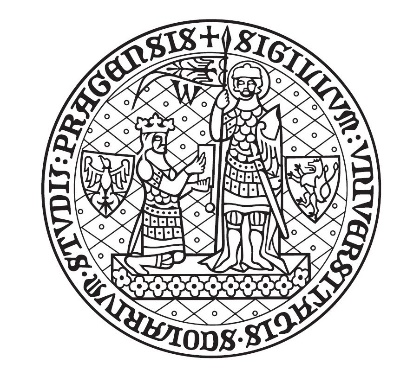 NÁZEV ČESKYNÁZEV ANGLICKYObor: …Autor: titul, jméno, příjmení, titulProhlášeníProhlašuji, že habilitační práci jsem zpracoval samostatně a že jsem v ní uvedl všechny použité zdroje. Zároveň dávám svolení k tomu, aby tato práce byla archivována ve Středisku vědeckých informací 3. lékařské fakulty Univerzity Karlovy v Praze a zde využita ke studijním účelům, případně použita jako zdroj informací k přednáškové a publikační aktivitě. Souhlasím se zpřístupněním elektronické verze této práce v Digitálním repozitáři Univerzity Karlovy v Praze (http://repozitar.cuni.cz).V Praze, …Jméno PříjmeníPodpis………………………………………….PoděkováníPoděkování patří především …Obsah (doporučená struktura)Souhrn	.	.	.	.	.	.	.	.	.	.	??Summary	.	.	.	.	.	.	.	.	.	.	??Úvod	.	.	.	.	.	.	.	.	.	.	??Cíle práce	.	.	.	.	.	.	.	.	.	.	??Materiál a metody		.	.	.	.	.	.	.	.	??Výsledky	.	.	.	.	.	.	.	.	.	.	??Diskuze	.	.	.	.	.	.	.	.	.	.	??Závěr	.	.	.	.	.	.	.	.	.	.	??Literatura	.	.	.	.	.	.	.	.	.	.	??Seznam publikací uchazeče, které jsou součástí habilitační práce	.	.	?? Seznam publikací uchazeče, které jsou součástí habilitační práce………